DEMANDE DE PRE-INSCRIPTION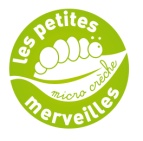 Les Petites Merveilles - 47 rue Creuzet - 69007 LyonPour information : Étant donné le nombre important de demandes que nous recevons, nous ne pouvons malheureusement pas répondre positivement à chaque pré-inscription. Nous vous prions donc de bien vouloir considérer votre demande comme refusée si nous ne vous avons pas contacté dans un délai de 2 mois après votre envoi.En cas de modification le jour de l’inscription, si cela concerne une diminution du temps de garde la crèche facturera 2 mois de garde selon les critères de cette demande, si cela concerne une augmentation du temps de garde, nous devrons revérifier que nous pouvons toujours accueillir votre enfant …Merci de votre compréhension et à très vite L’équipe des Petites MerveillesInformation concernant l’enfant :Nom : _________________________________          Prénom : ___________________________________ Sexe :             Masculin                                                  Féminin Né(e) ou naissance prévue le : ___________________             Lieu de naissance : _______________________Information concernant le type de garde : Type d’accueil recherché :                  Régulier                                       OccasionnelDate d’admission souhaitée : ___________________   Date de fin souhaitée : _______________Jours et horaires demandés (Merci de mettre les horaires d’arrivée et de départ au sein de la structure en prenant en compte env. 30 min pour les accueils) : Lundi		de ________à __________		Mardi	                de ________à __________	Mercredi	de ________à __________	Jeudi    	de ________à __________	Vendredi	de ________à __________	Information concernant la famille : Information concernant la famille : La mèreNom : _________________________________Prénom : _______________________________Profession : _____________________________Numéro de téléphone : ___________________Le pèreNom : _________________________________Prénom : _______________________________Profession : _____________________________Numéro de téléphone : ___________________Adresse du foyer :  _______________________________________________________________________Situation familiale : vie maritale / marié / pacsé / divorcé                                                                            Garde de l’enfant : conjointe / père / mèreAdresse du foyer :  _______________________________________________________________________Situation familiale : vie maritale / marié / pacsé / divorcé                                                                            Garde de l’enfant : conjointe / père / mère